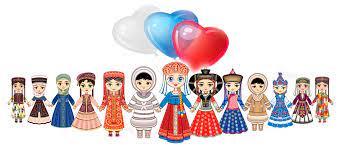 Содержание1. Паспорт программыПояснительная запискаАктуальность программыВ качестве механизмов миграционной политики выступают мероприятия государственных программ, реализация которых направлена на решение задач миграционной    политики и регулируются:Федеральным законом от 29.12.2012 № 273-ФЗ «Об образовании в Российской Федерации»;Концепцией государственной миграционной политики Российской Федерации на                       2019- 2025 годы (утв. Президентом РФ от 31.10. 2018 г. № 622 (ред. от 12.05.2023));Стратегией государственной национальной политики в Российской Федерации на период до 2025 г. (Указ Президента Российской Федерации от 19.12.2012 г. № 1666 (с изменениями и дополнениями от 06.12.2018));Стратегией государственной культурной политики на период до 2030 года (распоряжение Правительства Российской Федерации от 29.02.2016 г. № 326-р (ред. от 30.03.2018)).Согласно пункту 4.1. данного                                        плана должны быть созданы условия для языковой и социокультурной интеграции обучающихся                                                из числа детей иностранных граждан, данная работа должна привести к содействию адаптации и интеграции иностранных граждан, формированию конструктивного взаимодействия между иностранными гражданами  и принимающим сообществом.Одна из главных проблем, с которой сталкиваются иностранные граждане  на новом месте жительства – это проблема социокультурной адаптации.Значительную часть экономических и вынужденных иностранных граждан составляют семьи с детьми дошкольного возраста. В связи с этим, чрезвычайно актуальной становится проблема адаптации детей иностранных граждан дошкольного возраста.Дети иностранных граждан — это дети родителей (законных представителей) иностранных граждан, которые живут в России и перед которыми стоят, прежде всего, воспитательные и образовательные проблемы, к которым недостаточно готовы приспособиться дети или образовательные учреждения.Важно помнить, что каждый ребёнок имеет право на получение образования. Главное создать условия, при которых дети независимо от их культурной, расовой, национальной принадлежности могли бы себя полностью реализовать и стать полноценными членами общества. А дети, резко изменившие среду проживания, языковую среду, испытывают трудности в общении со сверстниками и педагогами, трудности в обучении, сложности в социальной и психологической адаптации к новой культуре, новым привычкам, традициям и обычаям, новым ценностным ориентирам, новым отношениям в коллективе.В МДОУ детский сад д. Стан по результатам мониторинга  состава воспитанников по национальной принадлежности были получены следующие результаты:          Таблица 1Нельзя не отметить ряд проблем, возникающих как у детей иностранных граждан, так и у  педагогов, работающих с данными детьми:        Трудности включения детей иностранных граждан  в образовательный процесс (слабое  знание русского языка, сложности вхождения в учебный процесс в целом).       Трудности с принятием традиций и особенностей поведения с учетом                            национальных особенностей педагогами по отношению к детям иностранных граждан.        Наибольшие проблемы в адаптации и интеграции детей иностранных граждан связаны с языковым и социокультурным барьерами, которые мешают успешному вовлечению детей    иностранных граждан в различные 	виды образовательной, культурно-досуговой и социальной деятельности.                                         Сложность включения в иную культурную среду, сложное освоение русского                         языка, отсутствие представлений о нормах и базовых ценностях культуры российского  общества, незнание особенностей повседневного быта и норм межличностного общения, трудности коммуникации, возникающие в общении с детьми и педагогами – все это нелегко решаемые вопросы освоения учебного материала. Родители (законные представители) детей  иностранных граждан не всегда               способны заранее объяснить, что люди в мире говорят на разных языках, что названия вещей, просьбы и команды звучат по-разному, что полезно знать много языков, чтобы уметь  разговаривать с людьми, которые говорят иначе, чем ты сам. В детском саду ребенок пытается             говорить с окружающими на своем языке, экспериментирует, изобретая слова, звучащие   похоже на то, что он слышит, разговаривает с игрушками на псевдоязыке, высказывает догадки              о происхождении слов, цитирует высказывания взрослых, плачет, думая, что его все хотят              обидеть. Стресс может быть настолько велик, что у ребенка пропадает аппетит, нарушается  сон, он становится нервным. Самый обычный вариант поведения - растерянность и молчание.                         Постепенно малыш включается в знакомые рутинные ситуации (еда, прогулка, одевание).          Обычно он находит себе взрослого, который его лучше понимает, и старается проводить с ним             как можно больше времени, перестает бояться, учится от него первым словам на новом языке.Дети иностранных граждан, отличающиеся от большинства по внешности, языку, религии первыми испытывают на себе враждебное отношение. Дети, чувствующие постоянную неприязнь окружающих, испытывают большую, чем их сверстники, потребность в расположении педагогов. Ребенок иностранных граждан хочет чувствовать, что взрослый его ценит. Если он этого не получает, то ребенок испытывают затруднения в социальной адаптации к детскому саду, в результате чего у него развивается повышенная тревожность, иногда агрессия, страх, отчужденность от других детей.Проблема напрямую связана с проблемой речевого развития, а именно общение на не родном для ребенка языке. Большинство семей иностранных граждан общаются между собой на своем национальном языке. Ребенку иностранных граждан, приходя в детский сад тяжело перестроиться с одного языка на другой, поэтому ему может быть тяжело в освоении дошкольной образовательной программы, что снижает его самооценку, негативно сказывается на отношениях со сверстниками и педагогами, почти автоматически снижает социальный статус ребенка среди сверстников. Дети иностранных граждан испытывают заметные затруднения в общении и взаимопонимании с другими детьми, т.к. многие из них плохо владеют русским языком.Семья и дошкольная организация являются важнейшими институтами первичной социализации. Именно в дошкольной образовательной организации, в общении с педагогами и сверстниками дети из семей мигрантов осваивают пространство культуры, нормы поведения, приобретают жизненные навыки.В силу вышеизложенных проблем в МДОУ разработана программа «Социализации и адаптации детей иностранных граждан», направленная на успешную адаптацию детей .иностранных граждан. В процессе реализации программы большое значение уделяется мероприятиям, формирующим представление о России, ее традициях и истории, о Тверском крае, о месте, в котором он сейчас живет и его жителях, толерантное отношение к людям разных национальностей.Реализация данной программы дает возможность не только адаптировать детей иностранных граждан к социуму в поликультурной среде, защищая тем самым их право на проживание в     любом регионе нашей страны, но и развивать их склонности, способности и интересы.Программа социализации и адаптации детей  иностранных граждан разработана в соответствии сМеждународной Конвенцией ООН о правах ребенка;Конституции Российской Федерации;Законом «Об образовании в РФ» ФЗ- №273 от 29.12.12г.Приказ Министерства образования и науки Российской Федерации от 17 октября 2013 г. № 1155 г. Москва «Об утверждении федерального государственного образовательного стандарта дошкольного образования»Уставом МДОУ детский сад д. СтанЦель и задачи программыЦель: создание условий для социальной адаптации детей иностранных граждан в условиях поликультурного пространства ДОО.Задачи:Формирование коммуникативных умений на русском языке.Обеспечение сопровождения ребенка иностранных граждан , в том числе и со стороны  сверстников, в целях успешной адаптации его в социокультурной среде.Психологическая поддержка детей  иностранных граждан в образовательном процессе;Приобщение детей к культурным ценностям русского народа во взаимосвязи с                     общечеловеческими ценностями.Организация в детском саду образовательной среды, способствующей позитивному  восприятию и пониманию, поддерживающей интерес к культурам различных этносов, направленная на межкультурную интеграцию.Содействие родителям (законным представителям) детей иностранных граждан в решении психологических и педагогических проблем.Планируемые результаты освоения программыПрограмма нацелена на оказание специальной помощи детям иностранных граждан, направленной на раскрытие внутреннего потенциала личности, формирования его внутренней картины мира, с учетом национальным норм и традиций, а также норм и традиций русского народа.Реализация  направлена на достижение ожидаемых результатов по следующим направлениям:Формирование культурной компетентности обучающихся.Освоение детьми  иностранных граждан образовательных программ.Воспитание коммуникативной культуры детей иностранных граждан, умения общаться с                   представителями разных культур.Воспитание толерантного сознания дошкольников.Активное включение родителей (законных представителей) детей иностранных граждан в процесс адаптации к новой                                      языковой среде.Реализация мероприятий по данным направлениям приведут к следующим результатам по социализации и адаптации детей иностранных граждан:Создание условий по социализации и адаптации детей иностранных граждан в  образовательном и  поликультурном пространстве дошкольной организации.Детям  иностранных граждан предоставляется психологическая поддержка и помощь в личностном и коммуникативном развитии.Оказание помощи родителям иностранных граждан в решении социально- психологических, педагогических проблем.У детей формируется толерантность по отношению к другим народам и культурам.Формирование уважительного отношения к традициям и нормам поведения в русском обществе.Система оценки социальной адаптации и достижения планируемых  результатовПри реализации Программы проводится оценка сопровождения социальной адаптации детей иностранных граждан, определение трудностей адаптации к поликультурному пространству дошкольной организации. Результаты диагностики используются исключительно для решения  образовательных задач: индивидуализации образования (в том числе поддержки ребенка, построения его образовательной траектории или профессиональной коррекции особенностей  его развития; оптимизации работы с группой детей).Для оценки у детей иностранных граждан течения, достижения планируемых результатов социальной адаптации и определения трудностей, проводятся следующие диагностические мероприятия:- экспертная оценка, осуществляемая воспитателями направленная на определение изучения социально-психологической адаптации ребенка иностранных граждан в ДОУ с использованием методики «Оценка особенностей развития ребенка дошкольного возраста» (Приложение №1). Данная оценка позволяет определить круг проблем в развитии ребенка, препятствующие его успешной социализации, а также данную оценку можно использовать в качестве оценки результативности работы с детьми данной группы, при проведении сравнительного анализа полученных результатов в начале реализации программы и по ее завершению.-педагогический мониторинг уровня освоения программы дошкольного образования, который проводится в начале реализации программы и по ее завершению, как                  оценка результативности реализации.- педагогическое наблюдение, оценка за взаимоотношениями и общением сверстников представителей разных национальностей в группе, осуществляется воспитателем, для оценки межнациональных связей и развития у детей толерантности по отношению к другим национальностям.Результаты проводимой оценки развития ребенка, его особенностей заносятся в индивидуальную карту развития ребенка. (Приложение № 2)2.	Содержательный разделВ реализации программы принимают участие  педагоги, административные работники детского сада:Воспитатель определяет уровень развития разных видов деятельности ребенка, особенностей коммуникативной активности и культуры, навыков самообслуживания согласно возрастному этапу; организует образовательную деятельность, развивающие и коррекционные игры, режим дня.Представители администрации отвечают за перспективное планирование деятельности по педагогическому сопровождению детей иностранных граждан, контроль за организацией работы, анализ эффективности, помощь в решении нормативно-правовых проблем.При реализации программы осуществляется систематическая диагностика:вводная (на начальном этапе реализации программы);контрольная (на завершающем этапе реализации программы).С целью эффективной работы с детьми иностранных граждан в рамках реализации программы предусмотрена работа с педагогами по повышению их педагогической компетенции по данному направлению.Также большую часть программы занимает педагогическое сопровождение, подразумевающее под собой различные направления педагогической деятельности.Учитывая что семья является самой важной в процессе воспитания и формирования личности ребенка в программе обязательно включен раздел по сопровождению семей иностранных граждан.Повышение педагогической компетентности для работы с семьями и детьми иностранных гражданДля организации продуктивной работы с детьми иностранных граждан в первую очередь необходимо подготовить к данной работе педагогов. Они должны знать об особенностях поведения детей разных национальностей, о системе работы с детьми и семьями с учетом их национальных особенностей. Самим обладать толерантным поведением и межкультурной взаимосвязью. С этой целью запланированы ряд мероприятий, позволяющих повысить свою профессиональную компетенцию в вопросах организации работы с семьями и детьми иностранных граждан (Приложение № 3).Педагогическое сопровождение детей  иностранных граждан в процессе их   социализации и адаптацииЦелью системы работы педагогического коллектива с воспитанниками из семей иностранных граждан в рамках детского сада является конкретная помощь им в адаптации к новым условиям, формирование толерантности к обществу, в котором проходит социализация ребенка. Работа педагогов с такими воспитанниками как система взаимодействия развития личности в культурно-исторических условиях общества предполагает определенный характер                                              таких контактов.             Актуальным является разработка следующих систем занятий с участниками образовательного   процесса:По межличностному общению дошкольников – формирование сплоченности  коллектива.По адаптации к новой социокультурной среде для детей иностранных граждан .По развитию речи и преодоления нарушений в речевом  развитииПо усвоению образовательной программы с индивидуальной работой  воспитателя группы.При организации педагогического сопровождения детей иностранных граждан работа ведется                        по трем основным направлениям:Направление «Преодоление языкового барьера»Направления «Социализация детей  иностранных граждан в обществе»Направление «Межкультурное взаимодействие и толерантность»2.2.1 Направление «Преодоление языкового барьера»Усвоение второго неродного языка у детей иностранных граждан успешнее происходит за счет богатой речевой практики в процессе ситуаций общения с носителями языка. Обучение предусматривает в качестве обязательного компонента - формирование полноценной социализации ребенка иностранных граждан (ребенка – билингва). Следует обеспечить такой уровень овладения неродным русским языком, чтобы он был достаточен для усвоения программного материала и успешной интеграции в новую социокультурную среду.В рамках данного направления для детей иностранных граждан в группе создается речевая среда, позволяющая ребенку обогащать свой пассивный словарь и переводить его в активный словарь для построения общения, корректировать нарушения звукопроизношения, грамматического строя. Педагогом организуется индивидуальная работа в речевых центрах (уголках). Где представлены различные игры и пособия позволяющие развивать и                                        корректировать речь ребенка.Понимая сложности в понимании речи, на занятиях с детьми используют знаковую систему или картинки-действия. Данные дети при расположении на занятии должны находиться возле педагога, чтобы он всегда смог подкрепить словесную инструкцию прямым показом, или образцом, а также смог отследить, насколько ребенок понял его.Кроме этого, при проведении ООД по речевому развитию с данными детьми иностранных граждан, испытывающими трудности с овладением русского языка, проводится закрепляющее занятие, где они в индивидуальной форме повторяют пройденный материал.Работая в этом направлении, большая роль отводится работе с семьей, так как полученные в детском саду знания и навыки необходимо закреплять, особенно в речи. Поэтому задача педагогов мотивировать родителей (законных представителей) к работе над речью, дать рекомендации как помочь ребенку, показать им игры и упражнения позволяющие скорректировать или развить речь. Очень важно, чтобы в семье тоже говорили на русском языке.Направления «Социализация детей иностранных граждан в обществе»Для реализации данного направления воспитатели выстраивают систему взаимоотношений со сверстниками и взрослыми так, чтобы нахождение в группе было комфортное для ребенка, несмотря на его особенности. Данные дети активно вовлекаются в досуговую деятельность. Педагог помогает ребенку построить отношения с другими сверстниками, иногда выступая в роли посредника помогающего ребенку вступить в контакт с другими детьми, помочь построить игровое взаимодействие.Кроме этого в рамках социализации детей  иностранных граждан планируется работа по направлениям:воспитание положительного отношения ребёнка к окружающим людям – уважения и терпимости к детям и взрослым независимо от социального происхождения, расовой и национальной принадлежности, языка, вероисповедания, пола, возраста, личностного и поведенческого своеобразия, уважения к чувству собственного достоинства других людей, их  мнениям, желаниям, взглядам;приобщение детей к ценностям сотрудничества с другими людьми: оказание помощи при осознании необходимости людей друг в друге, планировании совместной работы, соподчинении и контроле своих желаний, согласовании с партнёрами по деятельности мнений и действий;создание коммуникативной компетентности ребёнка - распознавание эмоциональных переживаний и состояний окружающих, выражение собственных переживаний;формирование у детей социальных навыков: освоение различных способов разрешения конфликтных ситуаций, умений договариваться, соблюдать очерёдность, устанавливать новые контакты;развитие положительного отношения ребёнка к себе, другим людям, окружающему миру, коммуникативной и социальной компетентности детей;создание условий для формирования у ребёнка положительного самоощущения – уверенности в своих возможностях, в том, что он хороший, что его любят;формирование у ребёнка чувства собственного достоинства, осознания своих прав и свобод (право иметь собственное мнение, выбирать друзей, игрушки, виды деятельности, иметь личные вещи, по собственному усмотрению использовать личное время);развитие у детей чувства ответственности за другого человека, общее дело, данное слово.           Социально - психологическая адаптация детей иностранных граждан дошкольного возраста к поликультурной среде представляет собой сложный и многомерный процесс взаимодействия представителей разных культур, в результате которого происходит формирование толерантности, представлений об этнической идентичности в соответствии с новыми для них социокультурными условиями. Эти условия характеризуются: изменениями в развитии личностного потенциала дошкольников по мере их включения в активную игровую деятельность; систему межличностных отношений и социокультурную среду, обеспечивающими им позитивную самооценку; снижение тревожности и эмоциональное благополучие.Направление «Межкультурное взаимодействие и толерантность»           Организация межкультурного взаимодействия воспитанников поликультурной                                            группы предполагает формирование у детей первичных представлений о социокультурных ценностях и традициях разных народов, выработке навыков толерантного поведения в процессе организации разных видов детской деятельности. Решению этих задач будет способствовать содержание всех образовательных областей ФГОС дошкольного образования. Социально-коммуникативное развитие направлено на усвоение норм поведения, ценностей и традиций, принятых в принимающем сообществе, формирование готовности к совместной деятельности со сверстниками других	 национальностей, воспитание                                     уважительного отношения и чувства принадлежности не только к своей семье, но и к сообществу детей и взрослых в дошкольной образовательной организации. Реализация содержания этой образовательной области будет способствовать успешной социокультурной адаптации и интеграции детей иностранных граждан к условиям новой социокультурной среды, развитию их способности к самостоятельной деятельности в этой среде.Познавательное развитие предполагает формирование у воспитанников первичных представлений о себе, других людях, о своей малой родине, о многообразии стран и народов, о планете Земля как общем доме людей, об особенностях ее природы. Реализация этого содержания позволит обратить внимание всех детей поликультурной группы на культурно - историческое наследие разных народов, а детям из семей иностранных граждан - овладеть национально - культурными ценностями принимающей страны, не утрачивая своей культурной идентичности.Речевое развитие включает владение речью как средством общения и культуры. Овладение детьми иностранных граждан языковыми умениями и коммуникативными навыками, обеспечивающими возможность практического пользования языком в различных ситуациях общения (коммуникативная компетенция), будет способствовать преодолению языкового барьера, мешающего успешному вовлечению этих воспитанников в различные виды образовательной и культурно-досуговой деятельности со сверстниками принимающего сообщества, а также формированию представлений детей-инофонов о культуре носителей изучаемого языка (социокультурной компетенции).Художественно-эстетическое развитие предполагает формирование предпосылок ценностно-смыслового восприятия и понимания произведений искусства (словесного, музыкального, изобразительного). Реализация содержания этой образовательной области будет способствовать воспитанию интереса и уважительного отношения детей поликультурной группы к произведениям литературы и фольклора, песням и танцам, музыкальным инструментам и декоративно-прикладному искусству разных народов; стремлению познавать и сохранять народное искусство России и зарубежья.Физическое развитие включает приобретение опыта воспитанников в двигательной деятельности. Реализация этого содержания позволит обратить внимание всех  детей поликультурной группы на разнообразие национальных подвижных игр, создаст условия для полноценного межкультурного взаимодействия в совместной деятельности со сверстниками разных национальностей.В рамках реализации данного направления дети иностранных граждан вовлекаются в мероприятия на основании Рабочей программы воспитания МДОУ. Одним из основного направления программы воспитания является: - формирование основ патриотизма, любви к своей семье, детскому саду, родной природе, соотечественникам, уважительного отношения к ее символике - флагу, гербу, гимну выступают образовательными задачами для старших дошкольников. Формируя представления детей о малой родине и Отечестве, социокультурных ценностях нашего народа, об отечественных традициях и праздниках, многообразии стран и народов мирС целью социализации детей иностранных граждан, а также формирования межкультурных взаимодействий и толерантности позволяющей адаптироваться к культуре, традициям русского народа, формирование патриотической составляющей как проживающего на территории России. Предусмотрена работа по гражданско- патриотическому воспитанию (Приложение № 6). Приоритетными задачи в этом направлении являются:Воспитывать у детей:стремление к познанию культурных традиций через творческую, познавательно – исследовательскую деятельность;стремление чувствовать и осознавать себя частью большого этноса, выражать свою собственную субкультуру;воспитывать уважительное отношение к наследиям других народов;воспитывать патриотизм, уважение к культурному прошлому России;воспитывать гражданско-патриотические чувства через изучение государственной                                      символики России.Формировать у детей:чувство любви к родному краю, своей малой родине на основе приобщения к родной    природе, культуре и традициям;представление о России как о родной стране;умение анализировать различные социальные явления и события, сопоставлять их, обобщать;стимулировать детскую активность через национальные подвижные игры.Также в рамках реализации данного направления предусмотрено знакомство русскоязычных детей с культурой ребенка иностранных граждан, которая организуется с целью привлечения внимания к его культурному наследию, что позволяет закрепить вокруг него атмосферу доброжелательности и поместить ребенка иностранных граждан хоть ненадолго в ту среду, из которой его вырвала миграция. Дети иностранных граждан по возможности рассказывают своим сверстникам о праздниках и традициях своей культуры, что позволяет обеспечить принцип преемственности при переходе в новую социальную среду.Сопровождение семей детей иностранных гражданВажным инструментом повышения эффективности адаптации детей из семей иностранных граждан является организация взаимодействия с родителями (законными представителями)  воспитанников.Ведущими направлениями взаимодействия образовательной организации и семьи иностранных граждан являются:- изучение семьи, выявление проблем и потребностей родителей (анкетирование, мониторинг, собеседования и т.д.);- психолого-педагогическое просвещение родителей (семейные гостиные, практикумы, тренинги, консультации по вопросам обучения, воспитания и развития детей, их                                       адаптации к новой социокультурной среде);- совместная деятельность родителей и детей (организация семейных конкурсов, праздников, творческих встреч, презентация семейных династий, создание тематических фотоальбомов и т.д.).Кроме этого в рамках проведения тематической недели «Народная культура и традиции», проводятся с привлечением родителей различные мероприятия с этнокультурным компонентом, способствующим сохранению позитивной этнической идентичности и развивающих межкультурные контакты: - выставки «Кукла народов мира», фото-челлендж «Национальное блюдо»; презентация или фотовыставка «Традиции моей семьи» и т.п. (Приложение № 7).Взаимодействие с социальными партнерамиРеализация программы предполагает социальное партнерство с другими организациями, позволяющее наполнить программу различными направлениями, которые не могут быть освещены или реализованы в условиях детского сада. Это создает возможность для всестороннего развития ребенка иностранных граждан, позволяя ему расширить свои социокультурные связи. (Приложение № 8).           В рамках реализации программы взаимодействие детского сада с социумом включает в себя:-работу с государственными структурами и органами местного самоуправления (включает в себя нормативно-правовое сопровождение реализации программы, социальная поддержка семей иностранных граждан );-взаимодействие с учреждениями образования, культуры (включает в себя организации развития детей иностранных граждан,  их социализация, путем вовлечения в культурную жизнь города, знакомство с культурным наследим России, творческое развитие);Взаимодействие с каждым из партнеров базируется на следующих принципах: добровольность, равноправие сторон, уважение интересов друг друга, соблюдение законов и иных нормативных актов.Организационный разделКадровые условия реализации программыТребования к кадровым условиям реализации программы включают:- укомплектованность дошкольной образовательной организации руководящими, педагогическими и иными работниками; - уровень квалификации руководящих, педагогических и иных работников                         детского сада;Наличие в дошкольной организации педагогических специалистов:воспитателей;музыкального руководителя.Требования к квалификации управленческих и педагогических кадров.                Реализация Программы обеспечивается педагогическими работниками, квалификационные характеристики которых установлены в Едином квалификационном справочнике должностей  руководителей, специалистов и служащих (раздел «Квалификационные характеристики должностей работников образования»), утвержденном приказом Министерства здравоохранения и социального развития Российской Федерации от 26 августа 2010 г., № 761н (зарегистрирован Министерством юстиции Российской Федерации 6 октября 2010 г., регистрационный № 18638), с изменениями, внесенными приказом Министерства образования и науки Российской Федерации «Об утверждении федерального государственного образовательного стандарта дошкольного образования» от 17 октября 2013 г., № 1155 (зарегистрирован Министерством юстиции Российской Федерации 14 ноября 2013 г., регистрационный № 30384).Воспитатель: высшее или среднее профессиональное образование по направлению подготовки «Образование и педагогика» без предъявления требований к стажу работы либо высшее профессиональное образование или среднее и дополнительное профессиональное образование по направлению подготовки «Образование и педагогика» без предъявления требований к стажу работы.Музыкальный руководитель: высшее или среднее профессиональное образование по направлению подготовки «Образование и педагогика», профессиональное владение техникой исполнения на музыкальном инструменте без предъявления требований к стажу работы.Должностной состав и количество работников разных категорий, необходимых для обеспечения реализации Программы, определяются ее целями и задачами, а также особенностями развития детей.Финансовые условия реализации программыФинансовое обеспечение реализации Программы определяется в соответствии с потребностями на осуществление всех необходимых расходов. При определении потребностей в финансовом обеспечении учитываются, в том числе, следующие условия:- численность детей иностранных граждан ;- численность детей, посещающих группу совместно с детьми иностранных граждан;- уровень квалификации педагогов и их курсовая подготовка;- численность детей иностранных граждан требующих специализированную помощь специалистов сопровождения (педагог-психолог, учитель-логопед);- привлечение социальных партнеров. Финансирование реализации программы идет из:         - Бюджета МДОУ;         - От деятельности приносящей доход.Финансирование программы направляется на осуществление:расходов на оплату труда работников;расходов на приобретение средств обучения, соответствующих материалов;оплату услуг связи и коммунальных услуг (в том числе расходов, связанных с подключением к информационной сети Интернет);расходов, связанных с дополнительным профессиональным образованием педагогических работников по профилю их педагогической деятельности;прочих расходов, необходимых для реализации Программы.Материально-технические условия реализации программыВ ДОУ сформирована необходимая материально-техническая база для реализации программы.МДОУ расположено в  одноэтажном здании. Территория огорожена забором по всему периметру. Вход на территорию осуществляется через калитку центрального входа. На территории учреждения имеются детские игровые площадки для всех возрастных групп, оснащенные малыми архитектурными формами. На всех игровых площадках создана развивающая предметно-пространственная среда, удовлетворяющая потребностям детей в игровой деятельности во время прогулки. Территории имеют озеленения, высажены деревья и кустарники, разбиты клумбы и                      цветники.В детском саду имеется:Игровой зал;Методический кабинет (Библиотека, оснащенная методической и детской художественной литературой); Кабинет заведующего.Все помещения оснащены всем необходимым оборудованием и инвентарем.Все групповые ячейки оснащены новой современной мебелью, оборудованием и инвентарем для организации образовательного процесса, организации питания, присмотра и ухода за детьми. Развивающая предметно-пространственная среда соответствует требованиям ФГОС и ФОП ДО, в групповых определены различные центры для удовлетворения игровой, познавательной активности детей, удовлетворения потребности в двигательной активности и продуктивной деятельности. При создании предметно - развивающей среды воспитатели учитывают возрастные, индивидуальные особенности детей своей группы. Оборудованы групповые комнаты, включающие игровую, познавательную, обеденную зоны. У всех педагогов имеются ноутбуки для ведения документации, подключены к сети Интернет.Спортивный зал оснащен всем необходимым современным спортивным оборудованием и инвентарем.Кабинет  администрации оснащен компьютером, который подключен к сети Интернет.Психолого-педагогические условия реализации программыПсихолого-педагогические условия, прописанные в федеральном государственном образовательном стандарте дошкольного образования, являются основой для успешной реализации программы:уважение взрослых к человеческому достоинству детей, формирование и поддержка их положительной самооценки, уверенности в собственных возможностях и способностях;использование в образовательной деятельности форм и методов работы с детьми, соответствующих их возрастным и индивидуальным особенностям (недопустимость как искусственного ускорения, так и искусственного замедления развития детей);построение образовательной деятельности на основе взаимодействия взрослых с детьми, ориентированного на интересы и возможности каждого ребёнка и учитывающего социальную  ситуацию его развития;поддержка взрослыми положительного, доброжелательного отношения детей друг к другу и взаимодействия детей друг с другом в разных видах деятельности;поддержка инициативы и самостоятельности детей в специфических для них видах деятельности;возможность выбора детьми материалов, видов активности, участников совместной деятельности и общения;защита детей от всех форм физического и психического насилия;поддержка родителей (законных представителей) в воспитании детей, охране и укреплении их здоровья, вовлечение семей непосредственно в образовательную деятельность.Программа предполагает создание психолого-педагогических условий следующего порядка:Личностно-подражающее взаимодействие взрослых с детьми, которое предполагает создание ситуаций, дающих возможность свободного выбора деятельности, партнера, средств. При этом, в процессе получения новых знаний и жизненных навыков, за основу берется личный опыт ребенка.Ориентированность педагогической оценки на относительные показатели детской успешности. При этом берется за основу сравнение предыдущих и нынешних достижений ребенка, активно стимулируется его самооценка.Формирование игры как важнейшего фактора развития ребенка.Создание развивающей образовательной среды, направленной на всестороннее развитие и обогащение личного опыта ребенка.Сбалансированность репродуктивной и продуктивной деятельности, в которой ребенок способен совместно и самостоятельно проявлять творческую, поисково-исследовательскую активность.Участие семьи в образовательном процессе – необходимое условие для полноценного развития ребенка.Профессиональное развитие педагогов, направленное повышение уровня компетентности педагога, совершенствование его мастерства, в особенности мастерства мотивирования ребенка к деятельности.В программе уделяется внимание организации взаимодействия в разных ситуациях, установлении правил, что благотворно влияет на установление доброжелательных отношений между детьми, в том числе принадлежащих к разным национальностям, отличным  от привычных культурам. Создание условий для комфортного пребывания детей в детском саду подразумевает также отсутствие конфликтных ситуаций в детском коллективе. Управление конфликтом, умение разрешить его, навыки работы в команде – все это лежит в основе развития коммуникативных навыков детей, что безусловно необходимо обеспечить педагогу в  процессе воспитания детей.При подборе средств и методов воспитания при реализации программы педагоги ориентируются на детские возможности и инициативу, его желания и возрастные особенности.  Программа предполагает значимый пункт при создании условий для полноценного развития ребенка – взаимодействие с родителями. В программе предусмотрена организация совместных мероприятий, активное вовлечение родителей в образовательный процесс. Информационно-методические условия реализации программыДля реализации программы в детском саду имеется в достаточном количестве методическая литература для реализации всех направлений программы. В группах имеются уголки по речевому развитию, укомплектованные дидактическими играми, пособиями для развития речи. Имеются мини библиотеки с детской художественной литературой, периодическими изданиями.Информационное обеспечение ДОО включает:информационно-телекоммуникационное оборудование: компьютеры, принтеры,                             проекторы мультимедиа, интерактивные доски;программное обеспечение, которое позволяет работать с текстовыми редакторами,                                                       интернет-ресурсами, фото-видеоматериалами, графическими редакторами.Приложение 1ОПРОСНИК ДЛЯ ПЕДАГОГОВ «ОЦЕНКА ОСОБЕННОСТЕЙ РАЗВИТИЯ РЕБЕНКА ДОШКОЛЬНОГО ВОЗРАСТА» (1,5-7 ЛЕТ)Цель: оценка личностных особенностей детей, определение          потенциальной «группы риска».     Ф.И. ребенка_______________________________________________________________________Внешний вид. Отношение родителей.Ребенок неопрятен. Родители не уделяют внимания его внешнему виду, одежде.Ребенка забирают из сада одним из последних.Родители мало общаются с воспитателями, не уделяют достаточного внимания ребенку.Родители не интересуются жизнью группы.Поведение ребенка в группе.Не сразу воспринимает требование воспитателя.Не выполняет правила распорядка жизни группы.Не уверен, боязлив, плаксив без видимых причин.Длительно расторможен, болтлив.Игра и общение с детьми и взрослыми.Предпочитает играть в одиночестве.Конфликтует с детьми, дерется, кричит.Не умеет поддерживать игру.Плачет. Мало контактен со взрослыми. Ждет родителей.Речевое развитие.Речь невнятная. Имеются трудности в звукопроизношении.Словарный запас беден.Речь грамматически неправильная.Малоразговорчив. Имеет трудности при пересказе.Отношение к занятиям и их успешность.Не способен контролировать свою деятельность. Нуждается в постоянном внимании педагога.С трудом овладевает необходимым объемом знаний.Неусидчив, не доводит дело до конца.Мешает педагогу, детям на занятиях.Социально-бытовые навыки и ориентировка в окружающем.Недостаточен объем знаний об окружающем мире.Путается в понятия: «дни недели», «времена года» и т.п.Недостаточно сформированы общие социально-бытовые навыки (неопрятно одевается).Не улавливает причинно-следственные отношения между явлениями  окружающего (что из чего следует).Темповые характеристики деятельности.Часто сонлив и вял в течение дня.Темп работы на занятиях неравномерен.Работает медленно.Темп работы быстрый, но работает хаотично. Физическое развитие.Недостаточное развит физически.Быстро устает, становится вялым или, наоборот, расторможен.Не посещает детский сад из-за болезни более семи раз в году.Плохо ест. Беспокойно спит днем; трудно засыпает.Моторное развитие.Плохо развита мелкая моторика.Нарушена общая координация. Неуклюж.Медлителен в движениях.Предпочитает работать левой рукой.Инструкция: оцените выраженность поведенческих характеристик ребенка. Вам и другим специалистам организовать адекватную работу с ним. Не пропуская ни одного признака поведения, отметьте только одно из трех значений:0 – данный признак поведения, развития отсутствует; 1 – выражен, но слабо;2 – выражен ярко, значительно.Если Вы сомневаетесь, как отмечать ту или иную характеристику поведения, вспомните, как вел себя ребенок в недавнем прошлом.Обработка результатов:Посчитать количество ответов «0» × на 0.Посчитать количество ответов «1» × на 1.Посчитать количество ответов «2» × на 2.Суммировать полученные данные.Интерпретация результатов: Ребенок может быть отнесен к «группе риска» и направлен на углубленное обследование (психолог, логопед, ПНПК), если общее количество баллов превышает 28.Источник: М.М. Семаго, Н.Я Семаго журнал «Школьный психолог», 1999, № 39Приложение № 2Индивидуальная карта развития ребенкаФамилия, имя, отчество полностью________________________________________________Адрес регистрации 	 Адрес фактического проживания 	Анализ результативности реализации программы: 	*ведение индивидуальной карты осуществляется в электронном виде.Приложение № 3План мероприятий по просвещению педагогов в вопросах организации работы      с семьями и детьми   иностранных гражданПриложение 4План работы по направлению «Преодоление языкового барьера»Приложение № 5План работы по направлению «Социализация детей  иностранных граждан в обществе»Приложение № 6Тематический план работы по патриотическому воспитаниюПриложение № 7План работы с семьями детей иностранных гражданПриложение № 8Социальные партнеры в реализации программы1.ЦЕЛЕВОЙ РАЗДЕЛЦЕЛЕВОЙ РАЗДЕЛ1Паспорт программы31.1Пояснительная записка51.1.1Актуальность программы51.1.2Цели и задачи программы71.2Планируемые результаты освоения программы71.3Система оценки социальной адаптации и достижения планируемыхрезультатов82.СОДЕРЖАТЕЛЬНЫЙ РАЗДЕЛСОДЕРЖАТЕЛЬНЫЙ РАЗДЕЛ2.1Повышение педагогической компетентности для работы с семьями и детьми иностранных граждан102.2Педагогическое сопровождение  детей иностранных граждан в процессе ихсоциализации и адаптации102.2.1Направление «Преодоление языкового барьера»112.2.2Направление  «Социализация детей  иностранных граждан  в обществе»132.2.3Направление «Межкультурное взаимодействие и толерантность»142.3.Сопровождение семей детей  иностранных граждан162.4.Взаимодействие с социальными партнерами163.ОРГАНИЗАЦИОННЫЙ РАЗДЕЛОРГАНИЗАЦИОННЫЙ РАЗДЕЛ3.1Кадровое обеспечение реализации программы173.2Финансовое обеспечение реализации программы183.3Материально-технические условия реализации программы183.4Психолого-педагогические условия реализации программы193.5Информационно-методические условия реализации программы20ПРИЛОЖЕНИЕ21НазваниеПрограммыПрограмма социализации и адаптации детей иностранных граждан муниципального дошкольного образовательного учреждения детский сад д. СтанРуководитель ПрограммыЗаведующая   Иванова Алла ЮрьевнаАдрес организации171207 Тверская область, Лихославльский муниципальный округ,   д. Стан, д.99 Тел.: 8(482618) 2-57-62Разработчик ПрограммыЗаведующая   Иванова Алла ЮрьевнаИсполнители ПрограммыПедагогический коллектив МДОУ детский сад д. СтанЦелевые группыПрограмма ориентирована на детей  иностранных граждан дошкольного возраста от 3                              лет до окончания образовательных отношенийНаправленностьСоциально-педагогическаяЦельПрограммыСоздание условий для социальной адаптации детей иностранных граждан в условиях                                  поликультурного пространства ДОО.ЗадачиПрограммы- Формирование коммуникативных умений на русском языке.- Обеспечение сопровождения  ребенка иностранных граждан, в том числе и со стороны сверстников, в целях успешной адаптации его в социокультурной   среде.- Психологическая поддержка детей иностранных граждан в образовательном     процессе. - Приобщение детей к культурным ценностям русского народа во взаимосвязи с общечеловеческими ценностями.- Организация в детском саду образовательной среды, способствующей позитивному восприятию и пониманию, поддерживающей интерес к культурам различных этносов, направленную                                        на межкультурную интеграцию.- Содействие родителям детей иностранных граждан в решении психологических                и педагогических проблем.Описание ПрограммыПрограмма   «Социализации и адаптации детей иностранных граждан в МДОУ детский сад д. Стан — это дополнительная образовательная        программа для детей иностранных граждан, направленная на их социализацию и  адаптацию к новым социальным, природным и этнокультурным условиям. Программа, направленная на разностороннюю помощь детям в адаптации и           социализации, в том числе преодоление языкового барьера, принятия              социокультурных традиций норм и правил Российского общества.                 Программа	состоит из  двух основных блоков или направлений:	 преодоление языкового барьера и принятия традиций и культуры русского                    народа. Она включает в себя различные мероприятия, которые проводятся      как индивидуально с детьми иностранных граждан в качестве оказания адресной помощи, так и совместно с детьми представителей как русской народности, так и народов других стран и национальностей в качестве разлития                                толерантности и межкультурного взаимодействия.Срок реализации01.09.2023- 30.05.2026 гг. (ежегодно в течение данного периода с сентября                       по май)Этапы реализации ПрограммыПодготовительный этап - 1 месяц:подготовка материально-технических, кадровых, методических условий                             для реализации программы;изучение национального состава детей посещающих детский сад и определения детей иностранных граждан,  нуждающихся в социализации и адаптации. Основной этап - 7 месяцев:первичная диагностика (анкетирование родителей (законных представителей), диагностика детей  иностранных граждан);- организация педагогического сопровождения в соответствии с направлениями работы (сопровождение воспитателя по адаптации, социализации, повышения межэтнических связей и культуры межнационального общения, приобщения                        к культуре русского народа)Заключительный этап – 1 месяц (контрольное диагностирование детей иностранных граждан и анкетирование родителей (законных представителей), анализ реализации программы).Ожидаемые результаты реализации ПрограммыСоздание условий по социализации и адаптации детей иностранных граждан в  образовательном и поликультурном пространстве дошкольной организации.Детям  иностранных граждан предоставляется психологическая поддержка и помощь в личностном и коммуникативном развитии.Оказание помощи родителям  иностранных граждан в решении социально- психологических, педагогических проблем.У детей формируется толерантность по отношению к другим народам и культурам.Формирование уважительного отношения к традициям и нормам поведения в русском обществе.№ НациональностьКоличество детейКоличество детей№ Национальность               чел              %1Русские211002Таджики3УзбекиСведения о воспитанникеСведения о воспитанникеДата рожденияМесто рожденияСтатус воспитанника(гражданин России, не является гражданином РФ)С какого возраста проживает в городеОткуда приехалНациональность, родной языкСтепень владения родным языкомСтепень владения русским языкомРезультаты вводной диагностики по оценкеособенностей развитияРезультаты контрольной диагностики пооценке особенностей развитияРезультаты вводного педагогическогомониторингаРезультаты контрольного педагогическогомониторингаНаправления на коррекционные занятияпедагогов-сопровожденияИндивидуальный план работы и проблемныезоны развития ребенкаРабота с родителями ребенкаУчастие в мероприятиях на уровне детскогосада, муниципальном уровнеДневник наблюдения за ребенком (промежуточные оценки)Дневник наблюдения за ребенком (промежуточные оценки)№ п\пМероприятияОтветственныйСроки1Консультация	«Дети иностранных гражданв группе, как организовать                                       образовательный  процесс»Заведующая сентябрь2Консультация	«Ребенок иностранных граждан -особенности поведения и взаимодействия»Заведующаяоктябрь3Консультация «Преодоление языкового барьера и помощь детям в овладении русского языка»Заведующаяноябрь4Консультация «Взаимодействие с семьями детей иностранных граждан, как наладить конструктивный диалог»Заведующаядекабрь5Консультация «Социокультурное воспитание детей иностранных граждан  с учетом национальных особенностей»Заведующаяянварь6Открытые занятия педагогов в рамках взаимообучения по организации образовательной и                            воспитательной деятельности с детьми иностранных гражданВоспитателиФевраль - март7Индивидуальные и групповые консультации для воспитателей, работающих с детьми иностранных гражданЗаведующаяВ течение года8Направление на курсы повышения квалификации	воспитателей, работающих с детьми иностранных гражданЗаведующаяПо	меренеобходимости№ п\пМероприятияОтветственныйСроки1.Подготовка методических материалов, пособий для проведения развивающей работы с детьми иностранных граждан       Воспитатели Июль - август2.Диагностика речи детей иностранных граждан для выявления детей, нуждающихся в развитии речи     ВоспитателиСентябрь3.Организация и проведение занятий с детьми иностранных граждан по развитию речи и обучению русскому языку. ВоспитателиОктябрь - май4.Организация и проведение занятий с детьми иностранных граждан по развитию речи и обучению русскому языку. Согласно рабочей программе группы в области речевого развития и индивидуального плана работы с ребенком иностранных граждан.ВоспитателиСентябрь-май5.Проведение анализа педагогического процесса по развитию речи с детьми  иностранных граждан   ВоспитателиОктябрь,январь, апрель6.Диагностика продуктивности реализации программыВоспитателиЯнварь, май№ п\пМероприятияОтветственныйСроки1Подготовка методических материалов, пособий для проведения развивающей работы с детьми  иностранных граждан и детьми, посещающими группуВоспитатели июль-август2Диагностика психоэмоционального состояния детей иностранных граждан, для выявления           особенностей детей иностранных гражданВоспитателисентябрь5Проведение группового тренинга на сплочение коллектива, и формирование межличностного общения между детьми втом числе с ребёнком иностранных гражданВоспитатели1 раз в месяц7Проведение анализа педагогического                        процесса по социализации детей  иностранных граждан   ВоспитателиОктябрь, январь, апрель№ Образовательные задачи по патриотическому воспитаниюТемы недели1.Воспитание у ребёнка любви и привязанности к своей семье, детскому саду, улице, городу, формирование бережного  отношения к природе и всему живомуТемы недели: «Мой дом, мой город, моя страна, моя планета», «Маленькие исследователи», «Женский день», «Неделя здоровья», «Космос. Приведём планету в порядок», «Мир природы»2.Воспитание уважения к трудуТемы недели: «Город мастеров»,«Праздник весны и труда»3.Развитие	интереса	к	русским традициям и промысламТемы недели: «Народная культура и традиции», «Наш быт»4.Формирование толерантности, чувства уважения к другим народам, их традициямТемы недели: «Дружба», «Наши защитники», «Миром правит доброта»,«День Победы»5.Формирование элементарных знаний о правах человекаТемы недели: «Я - человек», «Моя семья»6.Расширение представлений о городах РоссииТемы недели: «Мой дом, мой город, моя страна, моя планета»7.Знакомство детей с символами государства (герб, флаг, гимн)Темы недели: «Дружба», «Наши защитники», «Миром правит доброта»,«День Победы», «День Флага»8.Развитие чувства ответственности и гордости за                                                 достижения страны;Темы недели: «Наши защитники», «День Победы», «Мой дом, мой город, моя страна, моя планета», «Народная культура и традиции»№ п\пМероприятияОтветственныйСроки1Анкетирование	родителей (законных представителей) «Особенности ребенка»Воспитатели сентябрь2Индивидуальные консультации с родителями (законными представителями)              Воспитатели в течение года3Консультация	«Социализация                             ребенка в обществе. Как помочь ребенку»Воспитателиоктябрь4Консультация «Развиваем речь, как заниматься с ребенком дома»Воспитателиоктябрь5Участие в выставках совместных детско-родительских работ Воспитатели в течение года6Участие в фотовыставке «Мой национальный костюм»Воспитатели март7Фото-челлендж «Традиционное блюдо                             моего народа»Воспитатели май№п/пУчреждения/Организации1 Станская сельская библиотека 2 Библиотека им. Соколова  г. Лихославль3 Детская школа искусств   г. Лихославль4Православный приход  храма  Покрова д. Стан5МОУ Станская СОШ6Музей Карельского быта  д. Стан7Станской  Дом Культуры8Реабилитационный  центр «Мечта»  г. Лихославль9Центр дополнительного образования г. Лихославль